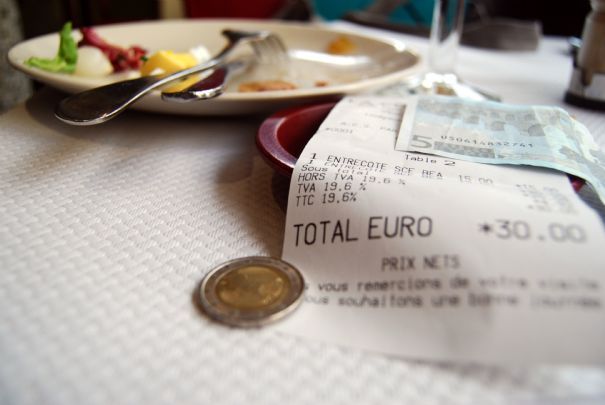 GRILLE D’ANALYSE LA PRISE DE CONGE ET FIDELISATION DU CLIENTETAPES DE L’ACCUEIL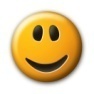 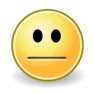 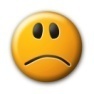 OBSERVATIONSPRESENTATION et ATTITUDES 1.Tenue vestimentaire irréprochable2.La présentation physique du serveur est nette et impeccable (coiffé, rasé…) et dynamique3Le langage du serveur sera adapté à la catégorie du restaurantLA PRISE DE CONGE(le client émet les signes de prise de congé : il demande la note)4Le client demande la note5Accompagner le client au vestiaire et l’aider à mettre son manteau6S’inquiéter de la satisfaction du client sur la prestation fournie7Fidéliser le client à l’établissement afin qu’il revienne.8Promouvoir les éventuelles actions de l’établissement.9L’encaissementAU DEPART DU CLIENT10Respecter les 4 règles de prise de congéRassurerRemercierSaluer Raccompagner11Accompagner le client à la porte12Ouvrir la porte et saluer le client au moment de son départ.